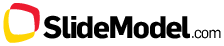 This editable template is provided by SlideModel.comSet your Action Plan TemplateUse this Action Plan template to establish the objectives and actions necessary to carry out your project. You will also be able to establish the areas that will be responsible for the execution of the tasks, and their respective priorities, deadlines, and status.Set your Action Plan TemplateUse this Action Plan template to establish the objectives and actions necessary to carry out your project. You will also be able to establish the areas that will be responsible for the execution of the tasks, and their respective priorities, deadlines, and status.Set your Action Plan TemplateUse this Action Plan template to establish the objectives and actions necessary to carry out your project. You will also be able to establish the areas that will be responsible for the execution of the tasks, and their respective priorities, deadlines, and status.Set your Action Plan TemplateUse this Action Plan template to establish the objectives and actions necessary to carry out your project. You will also be able to establish the areas that will be responsible for the execution of the tasks, and their respective priorities, deadlines, and status.Set your Action Plan TemplateUse this Action Plan template to establish the objectives and actions necessary to carry out your project. You will also be able to establish the areas that will be responsible for the execution of the tasks, and their respective priorities, deadlines, and status.Set your Action Plan TemplateUse this Action Plan template to establish the objectives and actions necessary to carry out your project. You will also be able to establish the areas that will be responsible for the execution of the tasks, and their respective priorities, deadlines, and status.Set your Action Plan TemplateUse this Action Plan template to establish the objectives and actions necessary to carry out your project. You will also be able to establish the areas that will be responsible for the execution of the tasks, and their respective priorities, deadlines, and status.G O A L    1G O A L    1G O A L    1G O A L    1G O A L    1G O A L    1G O A L    1Insert your goal description here.Insert your goal description here.Insert your goal description here.Insert your goal description here.Insert your goal description here.Insert your goal description here.Insert your goal description here.ACTION STEP DESCRIPTIONSRESPONSIBLEPRIORITYDATE TO BEGINDATE DUESTATUSNOTESG O A L    2G O A L    2G O A L    2G O A L    2G O A L    2G O A L    2G O A L    2Insert your goal description here.Insert your goal description here.Insert your goal description here.Insert your goal description here.Insert your goal description here.Insert your goal description here.Insert your goal description here.ACTION STEP DESCRIPTIONSRESPONSIBLEPRIORITYDATE TO BEGINDATE DUESTATUSNOTESG O A L    3G O A L    3G O A L    3G O A L    3G O A L    3G O A L    3G O A L    3Insert your goal description here.Insert your goal description here.Insert your goal description here.Insert your goal description here.Insert your goal description here.Insert your goal description here.Insert your goal description here.ACTION STEP DESCRIPTIONSRESPONSIBLEPRIORITYDATE TO BEGINDATE DUESTATUSNOTESG O A L    4G O A L    4G O A L    4G O A L    4G O A L    4G O A L    4G O A L    4Insert your goal description here.Insert your goal description here.Insert your goal description here.Insert your goal description here.Insert your goal description here.Insert your goal description here.Insert your goal description here.ACTION STEP DESCRIPTIONSRESPONSIBLEPRIORITYDATE TO BEGINDATE DUESTATUSNOTESG O A L    5G O A L    5G O A L    5G O A L    5G O A L    5G O A L    5G O A L    5Insert your goal description here.Insert your goal description here.Insert your goal description here.Insert your goal description here.Insert your goal description here.Insert your goal description here.Insert your goal description here.ACTION STEP DESCRIPTIONSRESPONSIBLEPRIORITYDATE TO BEGINDATE DUESTATUSNOTES